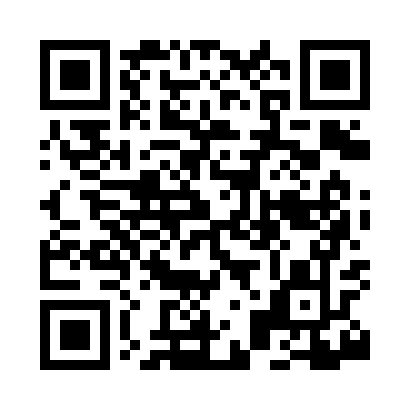 Prayer times for Camano, Washington, USAMon 1 Jul 2024 - Wed 31 Jul 2024High Latitude Method: Angle Based RulePrayer Calculation Method: Islamic Society of North AmericaAsar Calculation Method: ShafiPrayer times provided by https://www.salahtimes.comDateDayFajrSunriseDhuhrAsrMaghribIsha1Mon3:145:141:145:299:1311:142Tue3:145:151:145:299:1311:143Wed3:155:161:145:299:1311:134Thu3:155:161:145:299:1211:135Fri3:165:171:155:299:1211:136Sat3:165:181:155:299:1111:137Sun3:175:191:155:299:1111:138Mon3:175:191:155:299:1011:139Tue3:185:201:155:299:1011:1210Wed3:185:211:155:299:0911:1211Thu3:195:221:165:299:0811:1212Fri3:195:231:165:289:0811:1213Sat3:205:241:165:289:0711:1114Sun3:205:251:165:289:0611:1115Mon3:215:261:165:289:0511:1016Tue3:235:271:165:289:0411:0817Wed3:255:281:165:279:0311:0618Thu3:275:291:165:279:0211:0419Fri3:295:311:165:279:0111:0220Sat3:315:321:165:279:0011:0021Sun3:335:331:165:268:5910:5822Mon3:355:341:165:268:5810:5623Tue3:375:351:165:258:5710:5424Wed3:395:361:165:258:5610:5225Thu3:415:381:165:258:5510:5026Fri3:435:391:165:248:5310:4827Sat3:465:401:165:248:5210:4628Sun3:485:411:165:238:5110:4429Mon3:505:431:165:238:4910:4230Tue3:525:441:165:228:4810:4031Wed3:545:451:165:228:4710:37